Методическая разработка внеурочного мероприятия по профориентации обучающихсяНазвание: «Многогранность профессий»Форма: квестАвтор: Гришонкова Татьяна Альбертовна,заведуюший библиотекойМуниципальное общеобразовательное учреждение                                               «Средняя общеобразовательная школа №14»Вологда 2020АктуальностьСреди десятков, сотен, тысяч принимаемых человеком решений ни одно не может сравниться по своему влиянию на судьбу с решением о том, кем стать, по какой дороге пойти.Профессий великое множество. Есть особенно привлекательные с точки зрения заработка - банкир, инженер – нефтяник. Есть профессии «для души», не столь денежные, но дающие удовлетворение честолюбивыми амбициями – актер, телеведущий… Но как быть, если ты совсем не Моцарт, чьи музыкальные способности проявились в 3 года, и не Карл Брюллов, поступивший в Академию художеств девяти лет отроду, не Эдисон, сделавший первые изобретения еще мальчиком.Выбор профессии труден и вроде бы очень далёк. Но у всего есть, но! Мы немного знаем о профессиях, специальностях, образовательных учреждениях.С учетом вышесказанного, возникла необходимость проведения различных профориенационных занятий.Предлагаемая методическая разработка также может использоваться учителями общеобразовательных школ, так как позволяет развивать интерес к миру профессий у подростков, существенно расширить их кругозор, а также повлиять на выбор своей будущей специальности.Игра проводится между командами учащихся 5-6. Данная возрастная группа школьников не имеет базовых знаний в области трудовых ресурсов. Поэтому участие ребят в профориентационных играх не только помогает получить новые знания, но развивать свои лидерские качества, способность принимать быстрое правильное решение в режиме соревнования.Цель квеста: способствовать приобретению у учащихся знаний о профессиях.Задачи:1. Познакомить с миром профессий.2. Развивать творческие способности, навыки работы в группах.3. Создать условия для профессионального самоопределения подростковУчастие в квесте даст возможность игрокам на практике отработать навыки профессий. В игре школьники получат новые знания о профессиях, познакомятся с профессиями, приобретут коммуникативные навыки (эффективного общения в разных формах и условиях), умения продуктивно работать в команде, находить компромиссы для достижения общей цели.  Перед игрой команды выбирают себе название, капитана, лозунг, регистрируются, получают маршрутный лист. Квест – это приключение.Каждая команда проходит ряд станций – этапов, где Помощники (преподаватели, медицинская сестра, повар, учитель технологии, учитель русского языка, заведующая библиотекой) проводят с игроками игру или дают творческое задание. Они же оценивают работу и ставят баллы в маршрутном листе. Игра начинается и заканчивается в актовом зале школы.При подведении итогов Помощники могут определить самую: дружную, организованную, сплочённую, творческую команду. Участники награждаются грамотами, победители дипломами.Оснащение занятия:Карточки-задания на бумажном носителеВступление.«Группы профессий»Все профессии, как известно, принято подразделять на 5 категорий в зависимости от типа взаимоотношений человека и объекта действия: «человек - природа», «человек – человек», «человек – техника», человек – художественный образ», «человек – знаковая система». Задание состоит в следующем. Названные профессии необходимо правильно отнести к одному из перечисленных типов.  (Ведущий называет профессию из этого списка вразнобой, обращаясь к командам по очереди. Участники должны говорить, к какому типу относится названная профессия). Группы профессий по типу взаимоотношения человека и объекта действия.1) «Человек – художественный образ»: скульптор, художник-живописец, искусствовед, гравер, портной, кружевница, стеклодув, гончар, паркетчик, фотограф, композитор, пианист, артист, дирижер.2) «Человек – природа»: инженер-геолог, взрывник, метеоролог, техник-топограф, мастер-сыродел, тестовод, пекарь, вальцовый (мукомольное производство), лесник, эколог, микробиолог, зоотехник, животновод, охотовед-зверовод, садовод.3) «Человек – техника»: электромонтер, машинист экскаватора, монтажник железобетонных конструкций, слесарь-сантехник, каменщик, арматурщик, техник-строитель, столяр, машинист локомотива, техник-путеец, водитель троллейбуса, моторист-рулевой, бортинженер, пилот.4) «Человек – человек»: секретарь, проводник пассажирского вагона, официант, парикмахер, контролер-кассир, гид-переводчик, методист музейной работы, адвокат, участковый инспектор, юрисконсульт, врач-эпидемиолог, санитарка, патронажная сестра, пионервожатый.5) «Человек – знаковая система»: оператор ЭВМ, программист, техник-математик, штурман гражданской авиации, аэрофотосъемщик, чертежник, картограф, экономист, астроном, оператор связи, химик, фармацевт и провизор, радиооператор, стенографистка, машинистка, телефонист.  Все команды получают маршрутный лист. На каждой станции выдаётся фрагмент пазла, который нужно собрать в конце игры. (Пазл приложение 7стр. 23)Маршрутный лист.Маршрутный лист команды________________________________________________
     (название команды, класс)Станция Медицинский кабинет      Профессия врача своими корнями уходит еще в доисторический период к первобытным людям. Проводимые раскопки доказывают, что люди умели лечить переломы и даже проводили весьма успешные оперативные вмешательства: трепанацию черепа. В те времена врач не только лечил, но и общался с духами, заклинал и приносил жертвы. Одним словом, выступал в роли жреца.     С каждым этапом в истории человечества медицина стремительно развивалась. Появлялись новые знания, методики лечения и диагностики различных заболеваний. Объединил все знания воедино и стал праотцом профессии великий древнегреческий медик Гиппократ. Именно он начал классифицировать заболевания, основываясь не только на их локализации, но и на причинах возникновения. Ученый смог выделить различные процессы и создал всем известную клятву Гиппократа.     Врач – это в первую очередь умный человек, обладающей хорошей памятью. Он всегда стремится к совершенству и получает новые знания. Ведь медицина не стоит на месте. Важно, чтобы врач обладал высокой стрессоустойчивостью, особенно, если вы выбрали хирургию, акушерство, педиатрию или психиатрию. Врач должен быть честным и уметь быстро принимать решения в критических ситуациях. Ведь промедление может стоить больному жизни. Также медик должен уметь объяснить больному суть проблемы, успокоить и истолковать важность лечения     Профессия включает множество специальностей, выделяемых по тем системам органов или по тем конкретным заболеваниям, лечением которых занимается врач (терапевт, хирург, офтальмолог, отоларинголог, гастроэнтеролог и т. д.).   Помимо непосредственной работы с больными, в обязанности врача входит ведение документации, повышение собственной квалификации и обмен опытом с коллегами. При некоторых специализациях врачи занимаются почти исключительно работой со сложной аппаратурой (для постановки диагнозов или поддержания жизнедеятельности пациентов), а их личный контакт с больными сведен к минимуму. Врач – это специалист, который лечит людей и предупреждает появление различных заболеваний, руководствуясь специальными знаниями и умениями. Профессия врача самая нужная и гуманная, поскольку нет ничего на свете ценнее жизни. От деятельности людей этой профессии зависят человеческие судьбы. Порой малейшее промедление в принятии решении может вызвать летальный исход у пациента. Профессия врач - это больше, чем просто обучение конкретным действиям, навыкам и знаниям. Основная задача врача – оказать медицинскую помощь больному, определив настоящую причину заболевания, улучшить и сохранить здоровье человека.Задание в Приложении 1стр. 16Станция вторая. Повар.  Немного истории:     Практически каждый из нас может приготовить вполне съедобное, а иногда и просто вкусное блюдо. Но одно дело - сделать что-нибудь вкусненькое для себя и своей семьи, и совсем другое - готовить еду отменного качества и вкуса для 100 человек каждый день. Сегодня, как и на протяжении многих веков, профессия повар востребована, ведь человек постоянно нуждается в пище, желательно не только вкусной, но и полезной     Корни ремесла уходят в те далекие времена, когда люди научились добывать огонь и жарить на нем сырое мясо и рыбу. Вкусную пищу особенно ценили знатные люди Древнего Рима и Греции.     В 17 веке на Руси приготовлением пищи занимались искусные повара, а 19 век знаменит своими поварскими школами. В летописи можно встретить упоминания о волхвах, которых по сей день считают первыми поварами. Что ни говори, а повара ценились во все времена. Потребность в квалифицированных специалистах сегодня диктует ресторанный бизнес, делая профессию повара еще более востребованной     Повар – это специалист, который готовит еду для общественного питания.Основная цель труда повара — приготовление пищи, согласно рецепту с соблюдением технологии приготовления, которая должна обладать хорошими вкусовыми качествами и красивым внешним видом.     Повара бывают разные: шеф-повар, пекарь, повар на судне, кондитер, повар - сушист.Задание Приложение 2Станция Театральная стр.18     Актер – это исполнитель ролей в кино и театре. Мастер перевоплощения. Это человек, который с легкостью может принять образ другой личности, полностью поглотив ее характер и качества. Они несут искусство в массы, даря людям захватывающие моменты. Именно эти моменты дарят зрителю возможность развлечься и отдохнуть от трудовых будней, а исполнителю – славу и популярность.     Зарождение актерского мастерства произошло в Древней Греции. В эпоху античности это была престижная профессия и работников театра уважали. В эпоху средневековья, в темные времена и массовые религиозные преследования святой инквизиции, актеров презирали. Их считали бесовским порождением, а театр был признан проявлением дьявола. Скоморохов и бродячие театры забрасывали камнями и гнилыми овощами. В эпоху Возрождения данное искусство начинает свой путь восстановления. Настоящую популярность мир театра получил лишь в 20 веке. Именно тогда Станиславский, основавший МХАТ, совершил революцию актеров. С тех времен данная профессия стремительно набирает популярность. Именитые актеры обзавелись армиями поклонниц и стали узнаваемыми на улицах. Теперь звезды кино и театра получают шикарные гонорары и могут позволить себе роскошную жизнь. Но в то же время данная профессия – одна из самых психологически и физически сложных в мире.     Актер – это одна из самых творческих профессий. Высокий уровень креативности является одним из основополагающих факторов. Исполнитель ролей должен быть уверенным в себе и артистичным. Игра в театре или в кино требует максимальной концентрации, перевоплощения, важно, чтобы ни одно движение не выглядело иррациональным или нелепым. Ведь зритель чувствует любую фальшь.     Актер должен обладать отменной долговременной памятью. Ведь роли нужно знать наизусть. Дикция должна быть четкой и понятной зрителю. Чтобы каждое слово звучало внятно и звучно, с соответствующей интонацией.Задание записать видеоролик из представленного текста. Приложение 3 стр. 20Станция «Мода проходит, стиль остается».     Мир швеи очень интересен и разнообразен, как в кукольном царстве, здесь всегда царит разноцветье фасонов и форм, она-то уж точно знает, как изготовить шляпку своими руками. И чего только нет в этом мире – различные нитки, пуговицы, иголки, всевозможные материалы, ткани, кожа, рюшки, воланы, лекала…      И только совместив все эти элементы воедино швея, как волшебница, из ничего создает для нас удобный повседневный или, наоборот, роскошный экстравагантный наряд. Стоит ей только сесть за свою швейную машинку, как тут же на свет появляются разные красивые вещицы, без которых вряд ли возможно представить нашу современную жизнь.      Что касается истории профессии швея, стоит сказать, что швея – одна из наиболее древних профессий, ведь еще в первобытные времена женщины сшивали, меха, куски кожи, и, хотя в те далекие и суровые времена каждый был сам себе швеей, находились женщины, которые делали такую работу за вознаграждение. Позже, в 19 столетии появились первые швейные машинки, и тогда данная профессия стала еще более востребованной.     Профессия швеи сейчас очень востребована. Работники этой специальности могут шить не только одежду, но также обувь, кожгалантерейные аксессуары, автомобильные чехлы и другие вещи. Платья, пальто, брюки, сумки, шубы, дубленки, – все это продукты труда швей.     История профессии уходит далеко вглубь веков.  Необходимость в швейных услугах появилась тогда, когда человеку впервые пришла идея защитить свое тело одеждой – в каменном веке. Тогда каждый сам себе был швеей: мужчины-охотники добывали пищу, а вместе с ней – шкуры животных; женщины шили из них примитивную одежду (набедренные повязки, накидки, головные уборы и т. п.). Прошло много сотен лет до той поры, когда появились всем известные ткани (шелковые, парчовые, шерстяные, атласные, фланелевые и др.) вместе с новыми технологиями пошива такой одежды, которая бы была по плечу очень искусному мастеру. Только в XIX столетии появилась первая швейная фабрика, и именно тогда профессия швеи стала востребованной.            Швея должна обладать такими личностными качествами, как терпение, склонность к выполнению однообразных и монотонных действий, устойчивое внимание, усидчивость, аккуратность.Поскольку работу швеи в наше время найти достаточно просто, то каждая умелица сможет подобрать то, что ей больше нравится. Кто-то предпочитает работать на крупном производстве и выполнять однообразную рутинную работу, например, пришивать карманы или обрабатывать петли. Другим по душе небольшое ателье, где есть возможность работать самостоятельно или совместно с кем-то. А кто-то захочет стать частным предпринимателем и работать на дому, оборудовав в одной из комнат швейную мастерскую. Как видим, профессия подходит любой женщине, так как имеет огромное разнообразие видов деятельности.Задание Приложение 4 стр. 20Станция Сфера услуг     Индустрия красоты в настоящее время стала настолько популярна и услуги ее так востребованы, что открываются все новые образовательные центры, которые готовят профессионалов парикмахерского искусства, маникюра и педикюра, визажа, массажа, косметологии. Как же выбрать программу обучения и курсы, которые сделают из Вас профессионала?     Если вы решили, что интересно было бы получить знания и практический опыт деятельности в сфере красоты, мы можем помочь разобраться – какое направление подходит именно Вам!     Прислушайтесь к своим желаниям, оцените свои возможности и найдите для себя любимое занятие или новую профессию. Самыми распространенными направлениями являются·                      парикмахерское искусство,·                      ногтевой сервис,·                      маникюр и педикюр,·                      визаж,·                      косметология и массаж.     Ваши интересы: Если вы стремитесь подчеркнуть достоинства человека с помощью красивой стрижки или укладки, или часто даете советы подругам по этому вопросу, любите экспериментировать с окраской волос, обладаете талантом психолога и достаточно выносливы – все это говорит о склонности к профессии парикмахера.     Профессия парикмахера – профессия творческих, активных личностей, предполагающая свободу творчества и ответственность за ожидания клиентов.
Ваши возможности и перспективы: проходя этапы профессионального пути, мастер, от парикмахера-универсала (начальный этап) может «дорасти» до специалиста более высокой категории - парикмахера-модельера, в чьи обязанности входят креативные стрижки, сложные прически и др. Парикмахер-модельер участвует в престижных конкурсах и фестивалях, работает над творческими проектами.     Ваши интересы: Если вас интересует уход за здоровой кожей, профилактические мероприятия по уходу за волосами и ногтями, чистки без повреждения кожи, эстетический массаж лица и тела то, безусловно, нужно рассмотреть курсы косметиков. Кроме вышеперечисленного, косметики выполняет коррекцию бровей и их окраску, различные виды макияжа, деэпиляцию и многое другое. Помимо широких профессиональных знаний и трудолюбия, чтобы преуспеть косметологам необходима ухоженность, доброжелательность, умение расположить к себе пациента.
     Ваши возможности и перспективы: Если ваша цель заключается в том, чтобы стать врачом-косметологом, вам необходимо получить высшее медицинское образование.    Ваши интересы: Если вы любите экспериментировать, обладаете художественным вкусом, имеете развитое пространственное и образное мышление, аккуратны и доброжелательны вам подойдет профессия визажист.
     Ваши возможности и перспективы: Визажист – высокооплачиваемая профессия. Кроме салонов красоты, парикмахерских, визажист может работать в модельных агентствах, киностудиях, театрах, домах моды, на телевидении.Ваши интересы: Если вы решили сменить профессию или изучить одно из направлений для «домашнего использования», можно рассмотреть такую востребованную профессию как мастер маникюра/педикюра. Овладеть этими знаниями и умениями может практически каждый, но стать успешным и востребованным специалистом в этой профессии больше шансов у людей настойчивых, обладающих хорошо развитой фантазией и чувством прекрасного. Подобрав ключик к человеку, можно быть уверенным, что клиент будет «верен» вам долгие годы.   Ваши возможности и перспективы: Мастер, обладающий творческой фантазией и художественным вкусом, станет подарком для семьи находкой любого салона красоты. Если у вас медицинское образование, то вы можете стать очень успешным специалистом в области медицинского педикюра. Овладев необходимыми техниками дизайна и моделирования ногтей, вы сможете создавать на ногтях настоящие шедевры.     Ваши интересы: Если Вы решили освоить массаж, чтобы порадовать своих близких людей или зарабатывать с помощью массажа деньги, необходимо помнить: для массажиста важно быть физически подготовленным, выносливым и уметь понять человека, почувствовать его потребности. Необходимо обладать общими медицинскими знаниями, уметь подобрать способы массажа, подходящие для этого клиента в данный момент.
     Ваши возможности и перспективы: Массажист – это творческая профессия, она дает возможности для саморазвития и самовыражения. К тому же это благодарная работа, приносящая людям избавление от проблем со здоровьем душевным и физическим!Задание Приложение 5 стр.21Станция: Преподаватель русского языка и литературы.     Профессию учителя считаю самой главной на свете. Учительство – это искусство, труд не менее творческий, чем труд писателя и композитора, но более тяжелый и ответственный. Учитель обращается к душе человеческой не через музыку, как композитор, не с помощью красок, как художник, а впрямую. Воспитывает личностью своей, своими знаниями и любовью, своим отношением к миру. Д. С. Лихачев    Учитель русского языка и литературы – это профессия для тех, кто любит русское слово, кто умеет образно мыслить, кто готов щедрой рукой делиться не только своими знаниями, но и частью души.  Повышение престижа русского языка в обществе сопровождается повышением престижа учителя-словесника.     Однако путь к звездам всегда лежит через тернии. Поэтому тот, кто выберет эту профессию, должен быть готов ко многим испытаниям. И к бессонным ночам над ученическими тетрадками, и к бесконечному штудированию произведений из школьной программы, и к огромной ответственности за будущее учеников, ведь для каждого из них экзамен по русскому – это ступенька к высшему образованию. Но в итоге каждого словесника ждет награда – любовь и признательность учеников. Учитель русского языка и литературы – профессия, позволяющая восполнить дефицит человечности, поэтому она всегда будет востребована и престижна.     Эту профессию можно освоить на филологическом факультете.Филолог – это специалист по языкам, профессионально работающий с текстом (общее название профессии, которая позволяет выбрать какую-либо специфику в дальнейшем)У моей профессии есть синоним, но у других тоже есть синонимы.Задание Приложение 6 стр. 22Заключение.     В мире насчитывается около 40 тысяч профессий. Каждый год исчезают десятки старых и возникают новые.     Некоторые профессии кокетливо меняют названия, прикидываясь современными. Не сразу поймешь, что бармен – это буфетчик, а менеджер – управляющий. Профессия прачки исчезла вместе со стиральной докой. Тяжелую работу теперь выполняет стиральная машина.  Сейчас большая редкость – пишущая машинка. Ей на смену пришел компьютер.-Что такое профессия?-Ответы уч-ся: Работа, которой занимается человек.Профессия-это основное занятие человека, его трудовая деятельность». Обратите внимание на слово «трудовая».-Что это значит?        Человек трудиться на благо кого? (Семьи, окружающих, своей страны)-В нашей стране каждый имеет право свободно распоряжаться своими способностями к труду, выбирать род деятельности и профессию. Так записано в Конституции РФ, статья 37.     Что нужно знать и помнить: при пересечении трёх составляющих ХОЧУ – МОГУ – НАДО создаётся зона лучшего выбора. Именно на эту зону и нужно ориентироваться.     Выбирать профессию надо заранее, с учетом своих желаний, способностей, реальных возможностей.     Поэтому выбор профессии - это длительный поиск. Его надо правильно организовать. В этом тебе помогут родители, учителя, хорошо знающие тебя взрослые и друзья, психологи - профконсультанты, а также Интернет.Все участники получают буклет «Памятка выбирающему профессию» (приложение стр. 25), Победители и призёры награждаются дипломами и грамотами.Использованная литература:1.                 Болдырев Н.И. Методика воспитательной работы в школе. М., Просвещение 2014 с 224.2.                  Педсовет.-2012.-№11.-с. 2-73.                 Энциклопедия для детей. Выбор профессии. - М.:2016.-432с.4.                 Фадеева Е.И., Ясюкевич М.В. От выбора профессии к успеху в жизни: Учебно-методическое пособие. – М.: Перспектива, 2015. – 125 с.Приложение 1Задание: измерить рост и вес каждого сосчитать общую сумму всей группы-участников квеста.Соответствует ли ваш вес норме (а еще лучше - идеалу) можно определить по Индексу Массы Тела. Полезно бывает взять в руки калькулятор и вычислить этот индекс по формуле: ИМТ = вес (кг) / рост2 (м). Если получилось меньше 19, значит, вес недостаточен. От 19 до 25 - норма, так держать! Избыточный вес начинается с 25 - пора подумать о том, чтобы серьезно заняться собой. Больше 30 - нужно срочно обратиться к врачу. Больше 40 - вес близок к критическому, скорее всего, есть связанные с избыточной массой тела заболевания, необходимо всестороннее медицинское обследование.Индекс КетлеЕсли знать индекс массы тела, можно судить об ожирении или недостатке веса. Индекс рассчитывается для взрослых мужчин и женщин от 20 до 65 лет. Результаты могут оказаться ложными для беременных и кормящих женщин, спортсменов, престарелых и подростков (до 18 лет).Как считать? Свой рост в метрах возвести в квадрат, потом массу тела в килограммах разделить на полученную цифру. Например, рост 170 см, вес 65 кг. Значит, 65: (1,7 * 1,7) = 22,5.Полученная цифра и будет вашим индексом. Норма для мужчин - 19-25. Для женщин - 19-24.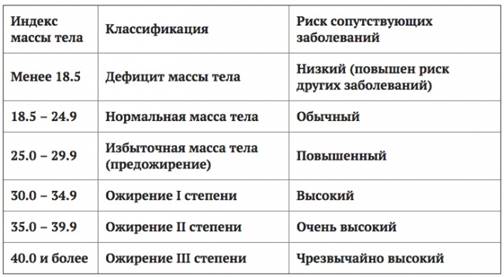 Задание:1.      Коротышку-врача из сказки Н. Носова звали Пилюлькин, а как звали коротышку-докторшу?
а) Медуница;
б) Валериана;
в) Алоэ;
г) Облепиха.2.      Что может быть медицинским?
а) Бокс;
б) Самбо;
в) Дзюдо;
г) Каратэ.
(Это изолированное помещение в медицинском учреждении.)3.      В названии рыбы, по бокам хвоста которой расположены острые шипы, упоминается эта медицинская профессия. Какая?
а) Терапевт;
б) Хирург;
в) Ортопед;
г) Стоматолог.4.      Какой врач придумал школьную парту?
а) Ортопед;
б) Офтальмолог;
в) Невролог;
г) Дантист.
(Парту придумал профессор Московского университета Эрисман, борясь с детской близорукостью. Это было ещё в XVIII веке.)5.      Кто из великих российских врачей получил Нобелевскую премию за труды по физиологии пищеварения, расширившие и изменившие понимание жизненно важных аспектов этого вопроса?
а) Н.И. Пирогов;
б) Н.В. Склифософский;
в) И.П. Павлов;
г) С.П. Боткин.
(В 1904 году.)6.      Как в народе называют автомобиль скорой помощи?а) Торопыжка;б) Неотложка;в) Пташка;г) Черепашка.7.      Какой из этих врачей прописывает своим пациентам стельки?
а) Офтальмолог;б) Логопед;
в) Ортопед;г) Гомеопат.8. Что окулист подбирает пациенту?
а) Очки;б) Слуховой аппарат;
в) Зубные протезы;г) Костыли.9. Представитель какой врачебной специальности занимается коррекцией речи у детей?
а) Кардиолог;б) Офтальмолог;
в) Ортопед;г) Логопед.10. Как называется профессионал, создающий голливудские улыбки?
а) Эндокринолог;
б) Стоматолог;
в) Дерматолог;
г) Офтальмолог. 
(Широкая улыбка, открывающая прекрасные зубы.)
11. Какой плод, согласно пословице, может оставить врачей без работы?а) Арбуз;б) Ананас;в) Яблоко;г) Редька.(«Кто яблоко в день съедает, у врача не бывает».)
12. Какое из этих животных изображено на эмблеме медиков?
а) Пиявка;
б) Пчела;
в) Змея;
г) Дятел.Где учиться на врача:БПОУ ВО «Вологодский областной медицинский колледж» г. Вологда, Герцена, 60 Специальности: «Лечебное дело», «Сестринское дело», «Фармация».Приложение 2Задание.Фраза для шифровки профессии: «Приятного аппетита».Вопрос: На какую сумму нужно купить продуктов, чтобы испечь Пасху царскую?Текст задания:· Секреты кухни передавались на Руси по наследству и записывались в семейных Поваренных книгах.·   Примечательно, что чуть ли не каждый рецепт такой книги связан с семейными традициями и имеет свою историю.·   Вот один из старинных рецептов Софьи Андреевны Толстой (жены писателя Льва Толстого).·   Он дает возможность заглянуть за кулисы семейной жизни Толстых, почувствовать атмосферу большого гостеприимного дома, ближе познакомиться с его хозяйкой.· Рецепт Пасхи царской. Порция: 3 фунта хорошего свежего творогу, 1 чайная ложка соли, 1 фунт сливочного масла, 3 желтка, ½ палочки ванили, ¾ бутыли густых сливок, 2 стакана сахару.· 3 фунта хорошего свежего творогу протереть сквозь решето, положить в него неполную чайную ложку соли, 1 фунт сливочного масла (его надо растопить и  немного остудить) вылить в творог; 3 желтка растереть с сахаром и ½ палочки ванили, и размешать с творогом.·   в этот творог положить 2 стакана сахару. Затем взбить ¾ бутыли густых сливок как можно крепче и перемешать их с творогом.· Все это смешать хорошенько и выложить в пасечницу под небольшой пресс.· Старинные меры веса, встречающиеся в Поваренной книге:Фунт (английский) – 453 гФунт (русский) – 400 гЗолотник – 4,266 гЛот – 12,797 гУнция – 31,103 гДрахна – 3,732 гМера – 7,5 кгСтакан – 200 г· Старинные меры объема, встречающиеся в Поваренной книге:Штоф – 1,2299 лГаранц (гарнец) – 3,28 лБутыль – 0,6 л· Сегодня все эти продукты можно купить в магазине. Творог продается в пачках по 200 г и 400 г.· Пачка творога 200 г стоит 40 рублей.· Соль продается большими пачками по 1 кг и стоит 12 рублей. А сливочного масла в пачке 250 г и стоит она 100 рублей.· Яйца в магазине можно купить в упаковке по 6, 10 и 30 штук, их цена соответственно 46 рублей, 57 рублей и 129 рублей.· Ваниль продается пакетиками (3 палочки) по 37 рублей, сливки – пакетами по 0,5 л по цене 70 рублей.· Сахар продается пакетами по 1 кг, 5 кг и 10 кг стоимостью 44 рубля, 220 рублей и 440 рублей соответственно.Куда пойти учиться?Где получить профессию повара? Сегодня, в отличие от прежних времен, человек, решивший посвятить свою жизнь кулинарии, может пойти несколькими путями. Прежде всего, путь стандартный: после окончания 9 или 11 классов общеобразовательной школы поступить в колледж или техникум, где можно получить среднее специальное образование по профессии «повар». В Вологде профессию можно получить: бюджет.БПОУ ВО «Вологодский индустриально-транспортный техникум» Адрес: г. Вологда, ул. Пугачева, д. 40-аБПОУ ВО «Вологодский колледж коммерции, технологии и сервиса» Адрес: г. Вологда, ул. Чернышевского, 53Платное обучение: ЧПОУ «Вологодский кооперативный колледж» «Организация обслуживания в общественном питании» 160014, г. Вологда, ул. Горького, д.93Приложение 3Сценка «Строитель нам построит дом» (показывают дети) записать на видеоСтроитель нам построит дом.И мы в нём дружно заживём.Костюм нарядный, выходнойИскусно нам сошьёт портной.Даст книги нам библиотекарь,Хлеб испечёт в пекарне пекарь,Учитель выучит всему-Научит грамоте, письму.Письмо доставит почтальон,А повар сварит нам бульон.Приложение 4Задание: расшифровать слова, имеющие отношение к этой профессии.1.                  АЗОГОТКВА (Заготовка.)2.                  ИЕЕЛДЗИ (Изделие.)3.                  АЛМЯР (маляр)4.                  ЦЫНИНОЖ (Ножницы.)5.                  НОЛОКВО (Волокно.)6.                  ИПЛА (Пила.)7.                  УФНРТИРУА (Фурнитура.)8.                  ГОКЭЛО (эколог)9.                  НЙИДРЕАЗ(дизайнер)10.              ПЕРСНАТОК (Наперсток.)11.              ДЬМЛОЕ (модель)12.              МДСТАКОИ (модистка)13.              КЩЙКРОЙЗА (закройщик)14.              РЕЙНДАЗА (дизайнер)Где учиться:БПОУ ВО «Вологодский Колледж Технологии и Дизайна» 160012, Вологодская область, Вологда, ул. Козленская, дом 117 Профессии: Портной (пошив и ремонт одежды), Дизайн, Кружевница, Швея, Вышивальщица, Художник росписи по ткани, Обувщик по ремонту обуви, Ткач, ПрядильщикПриложение 5Задание.«Парикмахерская».Игровые действия:НадеваниеПричесываниеСтрижкаОтряхнуть волосыМытьё головыВытирание полотенцемСушка феномОкраска волосПокрыть лакомДухами одеколонитьНакрутить волосы на бигудиЗаплести косичкиСделать пробор на волосахСушить волосыКофе во время ожиданияПросмотр журналовГде учиться:БПОУ ВО «Вологодский Колледж Технологии и Дизайна» 160012, Вологодская область, Вологда, ул. Козленская, дом 117 Профессии: Маникюрша, Визажист, Парикмахерское делоПриложение 6Задание: «Профессии – синонимы» назвать иначе представителей предложенных ниже профессий.§  педагог –§  врач –§  стоматолог –§  портной, портниха –§  сторож –§  воспитатель –§  летчик –§  шофер –§  голкипер –§  солдат –§  торговец –§  фокусник –§  экскурсовод –§  адвокат –Ответ:§  педагог – (ответ: учитель, преподаватель)§  врач – (доктор, лекарь)§  стоматолог – (дантист, зубной врач)§  портной, портниха – (швец, швея)§  сторож – (охранник)§  воспитатель – (наставник)§  летчик – (пилот)§  шофер – (водитель)§  голкипер – (вратарь)§  солдат – (боец, воин)§  торговец – (продавец)§  фокусник – (факир, иллюзионист)§  экскурсовод – (гид)§  адвокат – (защитник)Где учиться:БПОУ ВО «Вологодский педагогический колледж» 160012, Вологодская область, Вологда, ул. Батюшкова, 2 Профессии: Преподавание в начальных классах, Дошкольное образование, Педагогика дополнительного образования«Педагогический институт Вологодского государственного университета»160012, Вологодская область, Вологда, ул. Сергея Орлова, 6. Профессии: филологический факультет, исторический факультет, факультет физической культуры, естественно-географический факультет, факультет иностранных языков, культуры и искусств, факультет прикладной математики, компьютерных технологий и физики, факультет социальной работы, педагогики и психологии.Приложение 7Пазл (на выбор)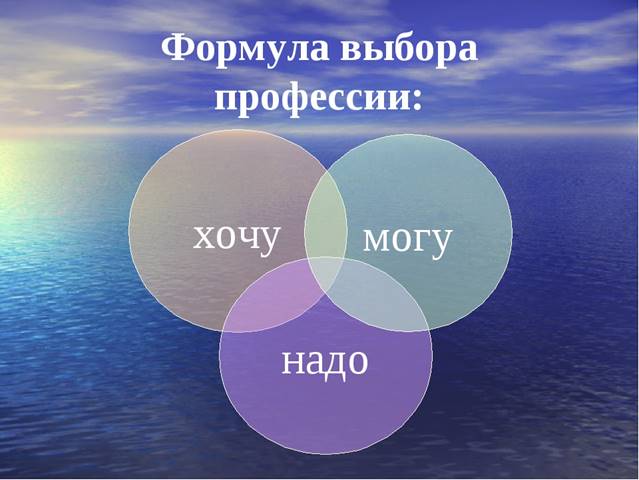 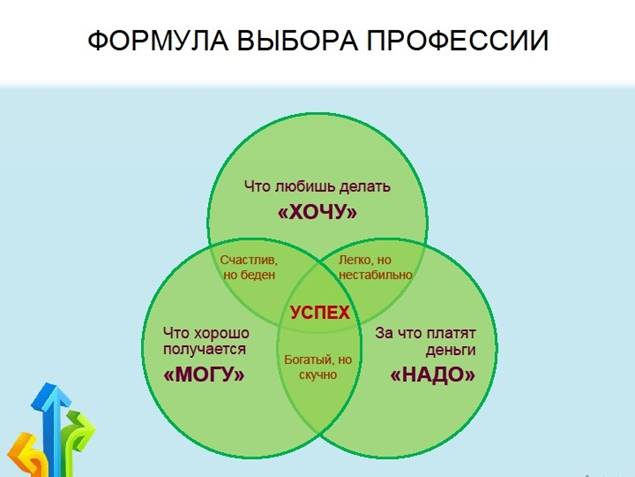 На основе вышеперечисленного выбрать наиболее интересное учебное заведение для получения высшего образования и узнать необходимый набор ЕГЭ для поступлений.Хорошо подготовиться по выбранным предметам и сдать единые государственные экзамены на максимально хороший результат.Поступить в выбранный ВУЗ и, отучившись, стать отличным специалистом, который получает удовольствие от работы и движется вверх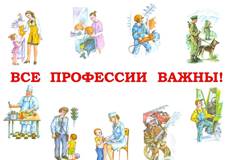  Муниципальное общеобразовательное учреждение «Средняя общеобразовательная школа №14»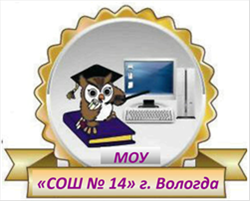 ПАМЯТКА ВЫБИРАЮЩЕМУ ПРОФЕССИЮ Вологда2020Выбирать профессию надо заранее, с учетом своих желаний, способностей, реальных возможностейПоэтому выбор профессии - это длительный поиск. Его надо правильно организовать. В этом тебе помогут родители, учителя, хорошо знающие тебя взрослые и друзья, психологи, социальные педагоги, – профессиональные консультанты, и даже Интернет.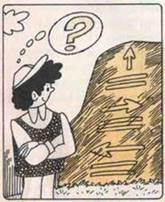 Цель трудовой деятельности.      Какие цели вы ставите перед собой, чтобы правильно выбрать себе профессию?1.   Дом, семья, дети – чтобы всё это было2.   Деньги3.   Карьера – стать начальником, директором4.   Самовыражение, творчество5.   Успех в жизни, признание, уважение друзей6.   Общение с людьми7.   Все работают, и мне надо где-то работать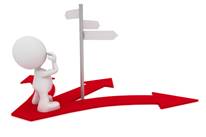 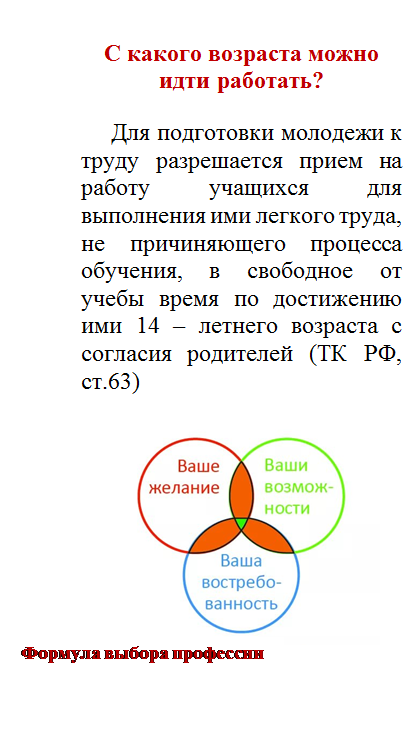 Этап (станция)БаллыБаллыКомментарий ПомощникаСтанция первая. Медицинский кабинет  Актовый зал 1Станция вторая. Повар.   Актовый  зал 2Станция Театральная Библиотека 3Станция «Мода проходит, стиль остается». Каб. 117 4Станция Сфера услуг Каб. 1045Станция: Преподаватель русского языка и литературы. Кааб. 2046Станция  «Собрать пазл» Актовый зал7Полезные советы для выбора профессии:Разобраться в себе: своих способностях, талантах, интересах, физических возможностях.Определить свои сильные и слабые стороны по отношению к будущей работе.Пройти профориентационные тесты в интернете или в бумажном виде и получить развёрнутую консультацию опытного психолога-профконсультанта.Познакомиться с разнообразным миром профессий, особенное внимание уделить подходящим под результаты из первых трёх советов.Для подтверждения правильности выбора познакомиться со специалистами из выбранных направлений и узнать незаметные на первый взгляд тонкости и особенности профессии.На основе вышеперечисленного выбрать наиболее интересное учебное заведение для получения высшего образования и узнать необходимый набор ЕГЭ для поступлений.